 ΕΛΛΗΝΙΚΗ ΔΗΜΟΚΡΑΤΙΑ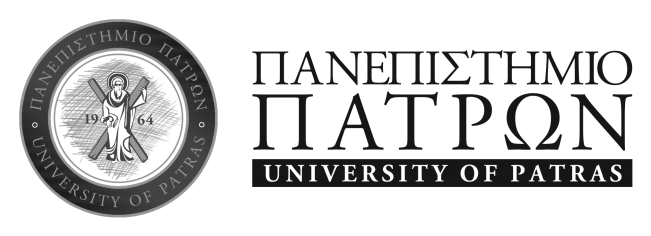 Θέμα: «Ορκωμοσία Μεταπτυχιακών Φοιτητών»       Σας ενημερώνουμε ότι η απονομή Μεταπτυχιακών Τίτλων Σπουδών προγραμματίζεται να πραγματοποιηθεί στις 9 Ιουλίου 2019.        Παρακαλούμε όσοι Μεταπτυχιακοί Φοιτητές επιθυμούν να λάβουν μέρος στην ορκωμοσία να παραδώσουν τη διπλωματική τους εργασία σε τρία αντίτυπα έως την Πέμπτη 6 Ιουνίου 2019 στη Γραμματεία του Τμήματος.       Επίσης οι Διδάσκοντες πρέπει να καταθέσουν τα βαθμολόγια των διπλωματικών εργασιών έως την Παρασκευή 21 Ιουνίου 2019 στη Γραμματεία του Τμήματος.                                                                                            Πάτρα, 3 Ιουνίου 2019                                                                                        Από τη Γραμματεία του ΤμήματοςΣΧΟΛΗ ΑΝΘΡΩΠΙΣΤΙΚΩΝ ΚΑΙ ΚΟΙΝΩΝΙΚΩΝ ΕΠΙΣΤΗΜΩΝ ΤΜΗΜΑ ΘΕΑΤΡΙΚΩΝ ΣΠΟΥΔΩΝΤηλ.: 2610 969360, 969359Telefax: 2610 969366 E-mail: theatrical-studies@upatras.gr www.theaterst.upatras.grΠρος:  Τους Mεταπτυχιακούς Φοιτητές του Τμήματός μαςΚοιν:   Διδάσκοντες του Τμήματος